ГУБЕРНАТОР ОМСКОЙ ОБЛАСТИРАСПОРЯЖЕНИЕот 17 марта 2020 г. N 19-рО МЕРОПРИЯТИЯХ ПО НЕДОПУЩЕНИЮ ЗАВОЗА И РАСПРОСТРАНЕНИЯНОВОЙ КОРОНАВИРУСНОЙ ИНФЕКЦИИ (COVID-19) НА ТЕРРИТОРИИОМСКОЙ ОБЛАСТИВ целях предотвращения распространения на территории Омской области новой коронавирусной инфекции (COVID-19), в соответствии с Федеральным законом "О санитарно-эпидемиологическом благополучии населения", пунктом 3.2 статьи 6 Закона Омской области "О защите населения и территорий Омской области от чрезвычайных ситуаций природного и техногенного характера", пунктами 16, 19 Положения о территориальной подсистеме единой государственной системы предупреждения и ликвидации чрезвычайных ситуаций Омской области, утвержденного постановлением Правительства Омской области от 15 ноября 2006 года N 144-п:(в ред. Распоряжения Губернатора Омской области от 31.03.2020 N 33-р)1. Ввести на территории Омской области режим повышенной готовности для органов управления и сил территориальной подсистемы единой государственной системы предупреждения и ликвидации чрезвычайных ситуаций Омской области (далее - территориальная подсистема).2. Границы территории, на которой может возникнуть чрезвычайная ситуация, определить в пределах границ Омской области.3. Привлечь к проведению мероприятий по предупреждению чрезвычайной ситуации силы и средства территориальной подсистемы.4. Определить следующие основные мероприятия, проводимые органами управления и силами территориальной подсистемы в пределах их компетенции:1) прогнозирование чрезвычайной ситуации, а также оценка ее социально-экономических последствий;2) введение при необходимости круглосуточного дежурства руководителей и должностных лиц органов управления и сил территориальной подсистемы на стационарных пунктах управления;3) непрерывный сбор, обработка и передача органам управления и силам территориальной подсистемы данных о прогнозируемой чрезвычайной ситуации, информирование населения о чрезвычайной ситуации;4) принятие оперативных мер по предупреждению возникновения и развития чрезвычайной ситуации, снижению размеров ущерба и потерь в случае ее возникновения, а также повышению устойчивости и безопасности функционирования организаций в чрезвычайной ситуации;5) уточнение планов действий по предупреждению и ликвидации чрезвычайной ситуации и иных документов;6) приведение при необходимости сил и средств территориальной подсистемы в готовность к реагированию на чрезвычайную ситуацию, формирование оперативных групп и организация выдвижения их в предполагаемые районы действий;7) восполнение при необходимости резервов материальных ресурсов, созданных для ликвидации чрезвычайной ситуации;8) проведение при необходимости эвакуационных мероприятий.5. Рекомендовать гражданам:1) вернувшимся с территорий, где зарегистрированы случаи новой коронавирусной инфекции (COVID-19):- сообщать о своем прибытии на территорию Омской области, месте, датах пребывания на территориях, где зарегистрированы случаи новой коронавирусной инфекции (COVID-19), контактную информацию на "горячую линию" по номеру 8-800-350-46-96;- при появлении первых признаков респираторной инфекции оставаться дома (по месту пребывания) и незамедлительно обращаться за медицинской помощью в медицинскую организацию с представлением информации о своем пребывании на территории, где зарегистрированы случаи новой коронавирусной инфекции (COVID-19);- обеспечить изоляцию на дому на основании соответствующих постановлений главного государственного санитарного врача по Омской области, его заместителя;2) прибывшим на территорию Российской Федерации из иностранных государств, помимо мер, предусмотренных подпунктом 1 настоящего пункта, обеспечить самоизоляцию на дому на срок 14 календарных дней со дня прибытия на территорию Омской области (не посещать работу, учебу, общественные места);3) планирующим поездки по территории Российской Федерации, рассмотреть возможность переноса их сроков до нормализации эпидемиологической обстановки на территории Российской Федерации;4) самостоятельно забронировавшим тур или самостоятельную поездку по территории Российской Федерации, рассмотреть возможность переноса сроков путешествия на иные удобные даты (по согласованию с туроператором, реализующим туристский продукт, отелем и иным средством размещения (далее - туроператор));(в ред. Распоряжения Губернатора Омской области от 31.03.2020 N 33-р)5) воздержаться от посещения религиозных объектов.(подп. 5 введен Распоряжением Губернатора Омской области от 31.03.2020 N 33-р)(п. 5 в ред. Распоряжения Губернатора Омской области от 30.03.2020 N 31-р)5.1. Обязать граждан в возрасте старше 65 лет соблюдать с 30 марта по 14 апреля 2020 года режим самоизоляции.Режим самоизоляции может не применяться по решению работодателя к руководителям и сотрудникам организаций, органов власти, чье нахождение на рабочем месте является критически важным для обеспечения их функционирования, к работникам здравоохранения, а также к гражданам, определенным решением оперативного штаба по координации работы санитарно-противоэпидемических (профилактических) мероприятий по предупреждению завоза и распространения новой коронавирусной инфекции (COVID-19) на территории Омской области (далее - Штаб).(п. 5.1 введен Распоряжением Губернатора Омской области от 27.03.2020 N 28-р)5.1.1. Обязать:1) граждан соблюдать дистанцию до других граждан не менее 1,5 метра (социальное дистанцирование), в том числе в общественных местах и общественном транспорте, за исключением случаев оказания услуг по перевозке пассажиров и багажа легковым такси;2) органы власти, организации и индивидуальных предпринимателей, а также иных лиц, деятельность которых связана с совместным пребыванием граждан, обеспечить соблюдение гражданами (в том числе работниками) социального дистанцирования, в том числе путем установления специального режима допуска и нахождения в зданиях, строениях, сооружениях (помещениях в них), на соответствующей территории (включая прилегающую территорию);3) граждан при появлении первых респираторных симптомов незамедлительно обратиться за медицинской помощью на дому без посещения медицинских организаций;4) граждан с 1 апреля 2020 года не покидать места проживания (пребывания), за исключением случаев:- обращения за экстренной (неотложной) медицинской помощью и случаев иной прямой угрозы жизни и здоровью;- следования к месту (от места) осуществления деятельности (в том числе работы), которая не приостановлена в соответствии с настоящим распоряжением;- осуществления деятельности, связанной с передвижением по территории Омской области, если такое передвижение непосредственно связано с осуществлением деятельности, которая не приостановлена в соответствии с настоящим распоряжением (в том числе оказанием транспортных услуг и услуг доставки);- следования к ближайшему месту приобретения товаров, работ, услуг, реализация которых не ограничена в соответствии с настоящим распоряжением;- выгула домашних животных на расстоянии, не превышающем 100 метров от места проживания (пребывания);- выноса отходов до ближайшего места накопления отходов.Ограничение, установленное абзацем первым настоящего подпункта, не распространяется на случаи оказания медицинской помощи, деятельность правоохранительных органов, органов по делам гражданской обороны и чрезвычайным ситуациям и подведомственных им организаций, органов по надзору в сфере защиты прав потребителей и благополучия человека, иных органов в части действий, непосредственно направленных на защиту жизни, здоровья и иных прав и свобод граждан, в том числе противодействие преступности, охраны общественного порядка, собственности и обеспечение общественной безопасности.Ограничение, установленное абзацем первым настоящего подпункта, также не распространяется на:- руководителей и сотрудников государственных органов, органов местного самоуправления, расположенных на территории Омской области, обеспечивающих функционирование указанных органов (при наличии удостоверения (иного документа), подтверждающего выполнение служебных (трудовых) обязанностей в соответствующем органе);- руководителей и сотрудников организаций (индивидуальных предпринимателей), осуществляющих деятельность на территории Омской области в соответствии с Указом Президента Российской Федерации от 25 марта 2020 года N 206 "Об объявлении в Российской Федерации нерабочих дней", распоряжением Правительства Российской Федерации от 27 марта 2020 года N 762-р, настоящим распоряжением, имеющих документы (справки по форме согласно приложению N 1 к настоящему распоряжению), подтверждающие необходимость выполнения работником соответствующих трудовых функций;(в ред. Распоряжения Губернатора Омской области от 01.04.2020 N 34-р)- граждан, определенных решением Штаба.(п. 5.1.1 введен Распоряжением Губернатора Омской области от 31.03.2020 N 33-р)5.2. Рекомендовать туроператорам, осуществляющим деятельность на территории Омской области, оказывать содействие гражданам, указанным в подпункте 4 пункта 5 настоящего распоряжения, в переносе сроков путешествия, а также по подбору иных решений, максимально учитывающих интересы указанных граждан и туроператоров.(п. 5.2 введен Распоряжением Губернатора Омской области от 30.03.2020 N 31-р)6. Рекомендовать работодателям, осуществляющим деятельность на территории Омской области:1) прекратить привлечение к работе работников, вернувшихся с территорий, где зарегистрированы случаи новой коронавирусной инфекции (COVID-19), до отмены режима повышенной готовности;(в ред. Распоряжения Губернатора Омской области от 30.03.2020 N 31-р)2) обеспечить измерение температуры тела работникам, осуществляющим трудовую деятельность на территории Омской области, на рабочих местах с обязательным отстранением от нахождения на рабочем месте лиц с повышенной температурой, а также вызовом врача по адресу проживания (нахождения) работника;3) исключить допуск на рабочие места и (или) территорию организации работников, вернувшихся с территорий, где зарегистрированы случаи новой коронавирусной инфекции (COVID-19), а также работников, в отношении которых приняты постановления главного государственного санитарного врача по Омской области, его заместителя об изоляции;(в ред. Распоряжения Губернатора Омской области от 30.03.2020 N 31-р)4) оказывать работникам, вернувшимся с территорий, где зарегистрированы случаи новой коронавирусной инфекции (COVID-19), содействие в обеспечении соблюдения режима самоизоляции на дому;(в ред. Распоряжения Губернатора Омской области от 30.03.2020 N 31-р)5) при поступлении запроса Управления Федеральной службы по надзору в сфере защиты прав потребителей и благополучия человека по Омской области незамедлительно представлять информацию обо всех контактах заболевшего новой коронавирусной инфекцией (COVID-19) в связи с исполнением им трудовых функций, обеспечить проведение дезинфекции помещений, где находился заболевший;6) воздержаться от направления работников в служебные командировки на территории, где зарегистрированы случаи новой коронавирусной инфекции (COVID-19), а также рекомендовать работникам воздержаться от поездок на территории, где зарегистрированы случаи новой коронавирусной инфекции (COVID-19), если они не обусловлены крайней необходимостью;(подп. 6 в ред. Распоряжения Губернатора Омской области от 30.03.2020 N 31-р)7) представлять в Министерство труда и социального развития Омской области подробную информацию о профессиональном квалификационном уровне специалистов (с указанием численности каждой категории специалистов), въезжающих на территорию Омской области с территорий, где зарегистрированы случаи новой коронавирусной инфекции (COVID-19).(в ред. Распоряжения Губернатора Омской области от 30.03.2020 N 31-р)7. Рекомендовать руководителям организаций, осуществляющих деятельность в местах массового скопления людей (в том числе на торговых объектах, в местах проведения театрально-зрелищных, культурно-просветительских или зрелищно-развлекательных мероприятий), перевозку авиационным, железнодорожным, автомобильным транспортом, осуществлять мероприятия по усилению режима текущей дезинфекции.8. Рекомендовать руководителям дошкольных образовательных организаций, общеобразовательных организаций, организаций дополнительного образования, профессиональных образовательных организаций и образовательных организаций высшего образования, расположенных на территории Омской области (далее - образовательные организации):1) взять на особый контроль реализацию санитарно-противоэпидемических (профилактических) мероприятий;2) принять все меры для проведения своевременных и эффективных дезинфекционных мероприятий с использованием разрешенных к применению в образовательных организациях дезинфекционных средств, создав их необходимый запас;3) обеспечить проведение обязательного осмотра обучающихся ("утреннего фильтра") перед началом занятий для выявления обучающихся с признаками инфекции, соблюдение графиков проведения влажной уборки, регулярность профилактической дезинфекции в групповых и учебных помещениях в период организации учебно-воспитательного процесса, а также заключительной дезинфекции в период каникул;4) соблюдать кратность и продолжительность проветривания помещений образовательных организаций в процессе занятий;5) приостановить массовые мероприятия с участием обучающихся;6) приостановить выезды организованных групп детей;7) в течение 2 рабочих дней с даты вступления в силу настоящего распоряжения провести обсуждение с родителями (законными представителями) обучающихся вопроса о самостоятельном выборе режима обучения;8) обеспечить освоение образовательных программ в полном объеме, в том числе с применением электронного обучения и дистанционных образовательных технологий.9. Исключен. - Распоряжение Губернатора Омской области от 26.03.2020 N 27-р.10. Рекомендовать ректору федерального государственного бюджетного образовательного учреждения высшего образования "Омский государственный медицинский университет" Министерства здравоохранения Российской Федерации оказать содействие медицинским организациям государственной системы здравоохранения Омской области в привлечении лиц, обучающихся в ординатуре указанного учреждения, к оказанию медицинской помощи больным с респираторными симптомами в составе мобильных медицинских бригад медицинских организаций государственной системы здравоохранения Омской области.11. Министерству здравоохранения Омской области обеспечить:1) возможность оформления медицинскими организациями государственной системы здравоохранения Омской области листков нетрудоспособности для граждан, указанных в подпункте 2 пункта 5 настоящего распоряжения, без посещения ими указанных медицинских организаций (в электронном виде в порядке, установленном постановлением Правительства Российской Федерации от 18 марта 2020 года N 294 "Об утверждении Временных правил оформления листков нетрудоспособности, назначения и выплаты пособий по временной нетрудоспособности в случае карантина" (далее - постановление N 294), путем выдачи листка нетрудоспособности медицинским работником по месту фактического проживания (нахождения) гражданина при наличии постановления главного государственного санитарного врача по Омской области, его заместителя об изоляции);(подп. 1 в ред. Распоряжения Губернатора Омской области от 30.03.2020 N 31-р)1.1) организацию работы медицинских организаций, осуществляющих выдачу и оформление листков нетрудоспособности в электронном виде, перечень которых утверждается Министерством здравоохранения Омской области в соответствии с постановлением N 294;(подп. 1.1 введен Распоряжением Губернатора Омской области от 30.03.2020 N 31-р)2) организацию деятельности медицинских организаций государственной системы здравоохранения Омской области с приоритетом оказания медицинской помощи на дому лицам с признаками респираторной инфекции, посещавшим территории, где зарегистрированы случаи новой коронавирусной инфекции (COVID-19), и пациентам старше 60 лет;(в ред. Распоряжения Губернатора Омской области от 30.03.2020 N 31-р)3) готовность медицинских организаций государственной системы здравоохранения Омской области к приему больных с респираторными симптомами и оперативному оказанию им медицинской помощи, отбор биологического материала для исследования на новую коронавирусную инфекцию (COVID-19);4) вынесение на рассмотрение комиссии по предупреждению и ликвидации чрезвычайных ситуаций и обеспечению пожарной безопасности Правительства Омской области предложений о выделении средств из резервного фонда Правительства Омской области в целях предупреждения распространения на территории Омской области новой коронавирусной инфекции (COVID-19);(в ред. Распоряжения Губернатора Омской области от 31.03.2020 N 33-р)5) разработку и утверждение временного порядка организации работы (регламента работы) государственных учреждений здравоохранения Омской области в целях реализации мер по профилактике и снижению рисков распространения на территории Омской области новой коронавирусной инфекции (COVID-19) в период действия режима повышенной готовности.(подп. 5 введен Распоряжением Губернатора Омской области от 31.03.2020 N 33-р)12. Органам исполнительной власти Омской области, органам местного самоуправления Омской области, организациям (индивидуальным предпринимателям), осуществляющим деятельность на территории Омской области, временно приостановить на период режима повышенной готовности проведение на территории Омской области:1) деловых, спортивных, зрелищных, публичных и иных массовых мероприятий;2) досуговых, развлекательных, культурных, физкультурных, выставочных, просветительских, рекламных и иных подобных мероприятий с очным присутствием граждан, в том числе в парках культуры и отдыха, торгово-развлекательных центрах, на аттракционах и в иных местах массового посещения граждан;3) работу кружков и секций, а также проведение иных досуговых мероприятий.(п. 12 в ред. Распоряжения Губернатора Омской области от 31.03.2020 N 33-р)12.1. На период повышенной готовности:1) приостановить деятельность ночных клубов (дискотек) и иных аналогичных объектов, кинотеатров (кинозалов), детских игровых комнат и детских развлекательных центров, иных развлекательных и досуговых заведений;2) ввести запрет курения кальянов в ресторанах, барах, кафе и в иных аналогичных объектах.(в ред. Распоряжений Губернатора Омской области от 27.03.2020 N 28-р, от 30.03.2020 N 32-р)3) исключен. - Распоряжение Губернатора Омской области от 30.03.2020 N 32-р.(п. 12.1 введен Распоряжением Губернатора Омской области от 26.03.2020 N 27-р)12.1.1. Временно приостановить:1) с 28 марта по 5 апреля 2020 года деятельность:- фитнес-клубов и тренажерных залов, компьютерных клубов, саун, бассейнов, аквапарков, парикмахерских, салонов красоты, спа-центров, массажных кабинетов и других аналогичных объектов;- торговых центров (комплексов), за исключением находящихся на их территориях аптек и аптечных пунктов, а также объектов розничной торговли, в которых реализуются продовольственные товары;- объектов розничной торговли, не расположенных на территории торговых центров (комплексов), за исключением объектов розничной торговли, в которых реализуются продовольственные товары и (или) непродовольственные товары первой необходимости, указанные в приложении N 2 к настоящему распоряжению.(в ред. Распоряжения Губернатора Омской области от 01.04.2020 N 34-р)Требования в отношении объектов, указанных в абзацах третьем и четвертом настоящего подпункта, не распространяются на специализированные объекты розничной торговли, в которых осуществляется заключение договоров на оказание услуг связи и реализация связанных с данными услугами средств связи (в том числе мобильных телефонов, планшетов);2) с 28 марта по 1 июня 2020 года бронирование мест, прием и размещение граждан в пансионатах, домах отдыха, санаторно-курортных организациях (санаториях), санаторно-оздоровительных детских лагерях круглогодичного действия и гостиницах, расположенных в курортах регионального и местного значения, а также в иных санаторно-курортных организациях (санаториях), санаторно-оздоровительных детских лагерях круглогодичного действия, за исключением лиц, находящихся в служебных командировках или служебных поездках;3) с 31 марта по 1 июня 2020 года бронирование мест, прием и размещение граждан в гостиницах, отелях и иных средствах размещения, расположенных на территории Омской области, за исключением лиц, находящихся в служебных командировках или служебных поездках.В отношении лиц, уже проживающих в средствах размещения, предусмотренных подпунктами 2, 3 настоящего пункта:- обеспечить условия для их самоизоляции и проведение необходимых санитарно-эпидемиологических мероприятий до окончания срока их проживания без возможности его продления;- организовать их питание непосредственно в зданиях проживания данных лиц в соответствии с разъяснениями Федеральной службы по надзору в сфере защиты прав потребителей и благополучия человека;4) оказание стоматологических услуг, за исключением заболеваний и состояний, требующих оказания стоматологической помощи в экстренной или неотложной форме.(п. 12.1.1 в ред. Распоряжения Губернатора Омской области от 31.03.2020 N 33-р)12.1.2. С 31 марта 2020 года и до окончания режима повышенной готовности:1) приостановить массовый очный прием заявителей в государственных учреждениях Омской области - многофункциональных центрах предоставления государственных и муниципальных услуг (далее - МФЦ);2) в индивидуальном порядке осуществлять очный прием заявителей в МФЦ в случае возникновения у них ситуации, ставящей под угрозу жизнь или нормальные жизненные условия и требующей неотложного решения, при условии отсутствия возможности получения требуемой услуги в электронном виде;3) очный прием в МФЦ проводить исключительно по предварительной записи с соблюдением мер защиты от возможного распространения новой коронавирусной инфекции (COVID-19), включая меры по ограничению нахождения заявителей в зоне ожидания в МФЦ.(п. 12.1.2 введен Распоряжением Губернатора Омской области от 30.03.2020 N 32-р)12.1.3. Со 2 апреля 2020 года до окончания режима повышенной готовности:1) приостановить очный прием заявителей в казенных учреждениях Омской области - центрах занятости населения (далее - центры занятости);2) обеспечить предоставление государственных услуг в области содействия занятости населения преимущественно в электронном виде, в том числе с использованием возможностей Интерактивного портала государственной службы занятости населения Омской области (www.omskzan.ru);3) в исключительных случаях прием в центрах занятости проводить по предварительной записи с соблюдением мер защиты от возможного распространения новой коронавирусной инфекции (COVID-19), включая меры по ограничению нахождения получателей государственных услуг в зоне ожидания центра занятости.(п. 12.1.3 введен Распоряжением Губернатора Омской области от 31.03.2020 N 33-р)12.2. Министерству культуры Омской области приостановить функционирование для посетителей учреждений культуры Омской области, функции и полномочия учредителя которых оно осуществляет.(п. 12.2 введен Распоряжением Губернатора Омской области от 26.03.2020 N 27-р)12.2.1. Министерству труда и социального развития Омской области:1) обеспечить предоставление мер социальной поддержки до 1 октября 2020 года гражданам, проживающим на территории Омской области, получающим с определенной периодичностью меры социальной поддержки в соответствии с законодательством, требующим документального подтверждения, в автоматическом режиме без предъявления гражданами подтверждающих документов;2) со 2 апреля 2020 года до окончания режима повышенной готовности приостановить действие электронных транспортных карт, выданных в соответствии с постановлением Правительства Омской области от 25 ноября 2009 года N 224-п "О мерах социальной поддержки по проезду отдельных категорий граждан в Омской области", с сохранением неиспользованных поездок и их переносом на последующие периоды в течение календарного года;3) организовать на период действия на территории Омской области режима повышенной готовности бесплатное предоставление социальных услуг по покупке продуктов питания и лекарственных препаратов за счет средств получателя социальных услуг и доставке их на дом.(п. 12.2.1 в ред. Распоряжения Губернатора Омской области от 31.03.2020 N 33-р)12.3. Организациям (индивидуальным предпринимателям), осуществляющим деятельность на территории Омской области:1) в сфере общественного питания (рестораны, кафе, бары, столовые и иные предприятия общественного питания):- приостановить деятельность с 28 марта по 5 апреля 2020 года (за исключением дистанционной торговли);(в ред. Распоряжения Губернатора Омской области от 30.03.2020 N 32-р)- по окончании срока, указанного в абзаце втором настоящего подпункта, обеспечить одновременное обслуживание посетителей из расчета не более 30 процентов от количества посадочных мест в помещении, направив все усилия на доставку еды на вывоз (вынос);(подп. 1 в ред. Распоряжения Губернатора Омской области от 27.03.2020 N 28-р)2) в сфере торговли расширить возможность дистанционного заказа товаров и доставки их на дом потребителям;3) в сфере телекоммуникационных технологий не допускать прекращения предоставления услуг связи и подключения к информационно-телекоммуникационной сети "Интернет" гражданам, достигшим возраста 65 лет, при нулевом или отрицательном балансе.(п. 12.3 введен Распоряжением Губернатора Омской области от 26.03.2020 N 27-р)12.4. Рекомендовать руководителям образовательных организаций:1) проинформировать участников образовательного процесса о нерабочих днях с 30 марта по 3 апреля 2020 года;2) внести соответствующие изменения в образовательные программы;3) с 4 апреля 2020 года обеспечить освоение образовательных программ начального общего образования, основного общего образования, среднего общего образования, основных профессиональных образовательных программ, дополнительных образовательных программ в полном объеме с применением электронного обучения и дистанционных образовательных технологий в соответствии с календарными учебными графиками.(п. 12.4 введен Распоряжением Губернатора Омской области от 26.03.2020 N 27-р)12.5. Управлению Федеральной службы по надзору в сфере защиты прав потребителей и благополучия человека по Омской области обеспечить реализацию подпунктов 1, 2 пункта 12.1, пункта 12.1.1 настоящего распоряжения в соответствии с законодательством.(п. 12.5 введен Распоряжением Губернатора Омской области от 26.03.2020 N 27-р; в ред. Распоряжения Губернатора Омской области от 27.03.2020 N 28-р)12.6. Министерству региональной политики и массовых коммуникаций Омской области совместно с Министерством экономики Омской области обеспечить систематическое информирование населения, юридических лиц и индивидуальных предпринимателей о временных ограничениях и проводимых мероприятиях, предусмотренных настоящим распоряжением.(п. 12.6 введен Распоряжением Губернатора Омской области от 27.03.2020 N 28-р)12.7. Распространение новой коронавирусной инфекции (COVID-19) является в сложившихся условиях чрезвычайным и непредотвратимым обстоятельством, повлекшим введение режима повышенной готовности в соответствии с Федеральным законом "О защите населения и территорий от чрезвычайных ситуаций природного и техногенного характера", который является обстоятельством непреодолимой силы.(п. 12.7 введен Распоряжением Губернатора Омской области от 30.03.2020 N 32-р)12.8. Несовершение (несвоевременное совершение) в период действия режима повышенной готовности действий, необходимых для предоставления государственных и иных услуг (осуществления государственных функций), в том числе в виде представления, подписания, получения документов, не может являться основанием для отказа в предоставлении государственных и иных услуг (осуществлении государственных функций). Заявители не утрачивают прав, за реализацией которых они обратились. Срок совершения таких действий, а также срок предоставления государственных и иных услуг (осуществления государственных функций) подлежит продлению на 30 календарных дней со дня прекращения режима повышенной готовности, но не менее чем до 30 июня 2020 года (с учетом режима организации работы соответствующего органа власти или государственного учреждения).Положения настоящего пункта распространяются на государственные и иные услуги (государственные функции), порядки и сроки предоставления (осуществления) которых установлены нормативными правовыми актами Омской области.(п. 12.8 введен Распоряжением Губернатора Омской области от 30.03.2020 N 32-р)12.9. Органам исполнительной власти Омской области проинформировать юридических лиц (индивидуальных предпринимателей) в соответствующей сфере деятельности о форме справки, указанной в абзаце одиннадцатом подпункта 4 пункта 5.1.1 настоящего распоряжения.Главам муниципальных образований Омской области проинформировать юридических лиц (индивидуальных предпринимателей), осуществляющих деятельность на территории соответствующего муниципального образования, о форме справки, указанной в абзаце одиннадцатом подпункта 4 пункта 5.1.1 настоящего распоряжения.(п. 12.9 введен Распоряжением Губернатора Омской области от 01.04.2020 N 34-р)13. Заместителю Председателя Правительства Омской области, Министру труда и социального развития Омской области, председателю Штаба В.В. Куприянову:(в ред. Распоряжений Губернатора Омской области от 27.03.2020 N 28-р, от 30.03.2020 N 32-р)1) перевести Штаб в круглосуточный режим работы до особого распоряжения;2) ежедневно представлять Губернатору Омской области, Председателю Правительства Омской области доклад о ситуации с распространением в Омской области новой коронавирусной инфекции (COVID-19), количестве заболевших, в том числе вновь выявленных случаях заражения новой коронавирусной инфекцией (COVID-19).14. Определить заместителя Председателя Правительства Омской области, Министра труда и социального развития Омской области В.В. Куприянова должностным лицом, ответственным за осуществление мероприятий по предупреждению чрезвычайной ситуации.15. Контроль за выполнением настоящего распоряжения оставляю за собой.Губернатор Омской областиА.Л.БурковПриложение N 1к распоряжению Губернатора Омской областиот 17 марта 2020 г. N 19-р                         СПРАВКА РАБОТОДАТЕЛЯ <*>                        от ______________ N ______    Настоящий  документ  (справка  работодателя)  удостоверяет  возможностьгражданина ________________________________________________________________                                 (Ф.И.О.)осуществлять  деятельность,  которая  не  приостановлена  в  соответствии сУказом  Президента  Российской  Федерации  от  25 марта 2020 года N 206 "Обобъявлении   в   Российской   Федерации  нерабочих  дней"  и  распоряжениемГубернатора  Омской области от 17 марта 2020 года N 19-р "О мероприятиях понедопущению   завоза   и   распространения  новой  коронавирусной  инфекции(COVID-19) на территории Омской области".    Гражданин осуществляет деятельность в:┌─┐│ │ непрерывно действующей организации;└─┘┌─┐│ │ медицинской, аптечной организации;└─┘┌─┐│ │ организации,  обеспечивающей  население  продуктами  питания,  товарами└─┘    первой необходимости;┌─┐│ │ организации,  выполняющей  неотложные  работы  в  условиях чрезвычайных└─┘    обстоятельств, в иных случаях, ставящих под угрозу жизнь или нормальные    жизненные условия населения;┌─┐│ │ организации,    осуществляющей    неотложные   ремонтные,   погрузочно-└─┘    разгрузочные работы;┌─┐│ │ организации,   осуществляющей  производство,  выпуск  средств  массовой└─┘    информации;┌─┐│ │ иной    организации,   деятельность   которой   не   приостановлена   в└─┘    установленном законодательством порядке.    Гражданин   информирован   о   необходимости  строгого  соблюдения  мерпрофилактики вирусных инфекций, правил гигиены и безопасности.Достоверность  настоящих  сведений может быть проверена по номеру телефона:______________________.Руководитель (иное уполномоченное лицо)             _______________________            м.п.                                            (Ф.И.О.)       (при наличии)    --------------------------------    <*>  Документ  (справка  работодателя)  действителен  при  предъявлениидокумента, удостоверяющего личность._______________Приложение N 2к распоряжению Губернатора Омской областиот 17 марта 2020 г. N 19-рПЕРЕЧЕНЬнепродовольственных товаров первой необходимости1. Санитарно-гигиеническая маска.2. Антисептик для рук.3. Салфетки влажные.4. Салфетки сухие.5. Мыло туалетное.6. Мыло хозяйственное.7. Паста зубная.8. Щетка зубная.9. Бумага туалетная.10. Гигиенические прокладки.11. Стиральный порошок.12. Подгузники детские.13. Спички.14. Свечи.15. Пеленка для новорожденного.16. Шампунь детский.17. Крем от опрелостей детский.18. Бутылочка для кормления.19. Соска-пустышка.20. Бензин автомобильный.21. Дизельное топливо.22. Сжиженный природный газ.23. Зоотовары (включая корма для животных и ветеринарные препараты).24. Санитарно-технические изделия.25. Оборудование электрическое.26. Похоронные принадлежности._______________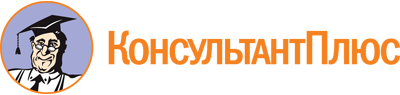 Распоряжение Губернатора Омской области от 17.03.2020 N 19-р
(ред. от 01.04.2020)
"О мероприятиях по недопущению завоза и распространения новой коронавирусной инфекции (COVID-19) на территории Омской области"Документ предоставлен КонсультантПлюс

www.consultant.ru

Дата сохранения: 04.04.2020
 Список изменяющих документов(в ред. Распоряжений Губернатора Омской области от 26.03.2020 N 27-р,от 27.03.2020 N 28-р, от 30.03.2020 N 31-р, от 30.03.2020 N 32-р,от 31.03.2020 N 33-р, от 01.04.2020 N 34-р)Список изменяющих документов(введено Распоряжением Губернатора Омской области от 01.04.2020 N 34-р)Должность гражданина, на которого оформлен документ (справка работодателя)Наименование и адрес организацииИНН и ОГРН (ОГРНИП)Список изменяющих документов(введен Распоряжением Губернатора Омской области от 30.03.2020 N 32-р)